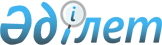 Об утверждении Правил подготовки к миротворческой операцииПостановление Правительства Республики Казахстан от 10 июня 2016 года № 345.
      В соответствии с подпунктом 8) статьи 8 Закона Республики Казахстан "О миротворческой деятельности Республики Казахстан" Правительство Республики Казахстан ПОСТАНОВЛЯЕТ:
      Сноска. Преамбула – в редакции постановления Правительства РК от 14.05.2024 № 373 (вводится в действие по истечении десяти календарных дней после дня его первого официального опубликования).


      1. Утвердить прилагаемые Правила подготовки к миротворческой операции (далее – Правила).
      2. Центральным государственным органам и государственным органам, непосредственно подчиненным и подотчетным Президенту Республики Казахстан (по согласованию), обеспечить отбор национального контингента из числа граждан, добровольно изъявивших желание участвовать в миротворческой операции, и откомандирование их в Министерство обороны Республики Казахстан для прохождения миротворческой подготовки.
      3. Настоящее постановление вводится в действие по истечении десяти календарных дней после дня его первого официального опубликования. Правила подготовки к миротворческой операции 1. Общие положения
      1. Настоящие Правила подготовки к миротворческой операции (далее – Правила) разработаны в соответствии с подпунктом 8) статьи 8 Закона Республики Казахстан "О миротворческой деятельности Республики Казахстан" и определяют порядок подготовки к миротворческой операции.
      Сноска. Пункт 1 – в редакции постановления Правительства РК от 14.05.2024 № 373 (вводится в действие по истечении десяти календарных дней после дня его первого официального опубликования).

 2. Планирование подготовки к миротворческой операции
      2. Планирование подготовки к миротворческой операции (далее – миротворческая подготовка) начинается с внесения Президенту Республики Казахстан и в Правительство Республики Казахстан уполномоченным органом в сфере внешней политики предложения о внешнеполитической целесообразности участия национального контингента в миротворческой операции. 
      3. Государственный орган, планирующий направление национального контингента, совместно с компетентными государственными органами проводит, при возможности, рекогносцировку района (зоны) участия в миротворческой операции и представляет Правительству Республики Казахстан следующую информацию: 
      1) инфраструктуру региона, района (зоны) участия в миротворческой операции и предложения по материально-техническим и другим видам обеспечения национального контингента;
      2) основные задачи, тип и состав вооружения, имущества, численность и состав национального контингента, подчиненность, сроки пребывания, порядок замены, условия вывода, транспортировки к месту проведения миротворческой операции и обратно, а также другую информацию в зависимости от конкретной миротворческой операции;
      3) предложение о выделении дополнительных средств для участия национального контингента в миротворческой операции с указанием источников ее финансирования.
      4. Уполномоченный орган в сфере внешней политики проводит переговоры, взаимодействует с международными организациями 
      и государствами-партнерами по вопросам миротворческой деятельности.  3. Обучение национального контингента
      5. Обучение личного состава национального контингента основам подготовки и проведения миротворческих операций, основам международного права, положениям нормативной правовой базы по миротворческой деятельности, задачам национального контингента и способам их выполнения осуществляется на базе Министерства обороны Республики Казахстан по плану, утвержденному Министром обороны Республики Казахстан.
      6. В ходе миротворческой подготовки с гражданским персоналом проводятся занятия по правовым основам миротворческой деятельности, теоретическим положениям по основным предметам обучения, проводятся полевые занятия, на которых практически отрабатываются вопросы, связанные с выполнением миротворческих задач в составе национального контингента. Оплата труда, выплата командировочных расходов в ходе участия на занятиях осуществляются государственным органом, в штате которого состоит обучаемое лицо. 
      7. В ходе миротворческой подготовки с военным персоналом проводятся военная подготовка, специальная подготовка к миротворческим операциям, подготовка перед убытием на миротворческую миссию, штабные тренировки, а также миротворческие учения. 
      8. В целях обеспечения миротворческой подготовки и получения национальным контингентом знаний и практических навыков, необходимых для выполнения задач, предусмотренных мандатом на проведение миротворческой операции, могут проводиться учения, курсы, семинары, тренинги и другие мероприятия с привлечением гражданских специалистов и подразделений вооруженных сил иностранных государств. 
      9. Миротворческие учения проводятся на территории и за пределами Республики Казахстан в рамках сотрудничества с международными организациями и (или) государствами-партнерами. 
      На миротворческие учения по приглашению государственного органа, проводящего учения, может привлекаться гражданский персонал в качестве специалистов в своей отрасли.
      10. Министерство обороны Республики Казахстан определяет воинскую часть (учреждение), на базе которой будет осуществляться миротворческая подготовка военного и/или гражданского персонала. 
      11. Состав, структура и численность военного и/или гражданского персонала определяются на основании мандата на проведение миротворческой операции, принятого международной организацией в соответствии с Уставом Организации Объединенных Наций (далее – ООН). 
      12. Общими требованиями для участия в миротворческой операции являются: знание языка, заключение медицинской комиссии о годности прохождения службы в неблагоприятных климатических условиях с учетом индивидуальных психологических особенностей, соответствие профессионального уровня и квалификации для выполнения поставленных задач в миротворческой операции согласно запросу ООН. 
      13. Министерство обороны Республики Казахстан перед отправкой национального контингента на миротворческую операцию в десятидневный срок после прохождения миротворческой подготовки информирует Правительство Республики Казахстан о готовности национального контингента к миротворческой операции.  4. Создание оперативного штаба
      14. При привлечении в состав национального контингента военного и гражданского персонала из различных государственных органов (организаций) Правительство Республики Казахстан принимает решение о создании оперативного штаба. 
      15. Оперативный штаб создается на период участия национального контингента в миротворческой операции для решения задач по обеспечению функционирования национального контингента за пределами Республики Казахстан и своевременного решения возникающих проблем. В состав оперативного штаба включаются представители заинтересованных центральных государственных органов. Руководителем оперативного штаба назначается первый руководитель государственного органа, направляющего военный персонал. 5. Иные вопросы миротворческой подготовки
      16. Материально-техническое обеспечение национального контингента осуществляется в рамках статьи 14 Закона Республики Казахстан "О миротворческой деятельности Республики Казахстан".
      Сноска. Пункт 16 – в редакции постановления Правительства РК от 14.05.2024 № 373 (вводится в действие по истечении десяти календарных дней после дня его первого официального опубликования).


      17. Государственный орган (организация), национальный контингент которого планируется направить для участия в миротворческой операции, обращается: 
      1) в уполномоченный орган в области здравоохранения, который в рамках гарантированного объема бесплатной медицинской помощи организует и обеспечивает проведение профилактических прививок национального контингента перед их убытием и в период участия в миротворческой операции, а также реабилитационных мероприятий по возвращении из миротворческой операции;
      2) в уполномоченный орган в области связи, который оказывает содействие в обеспечении национального контингента доступными видами связи;
      3) в уполномоченный орган в области транспорта, который оказывает содействие в обеспечении транспортировки национального контингента и грузов в зону (район) проведения миротворческой операции и обратно.
      Сноска. Пункт 17 с изменениями, внесенными постановлением Правительства РК от 14.05.2024 № 373 (вводится в действие по истечении десяти календарных дней после дня его первого официального опубликования).


      Сноска. Приложение – в редакции постановления Правительства РК от 14.05.2024 № 373 (вводится в действие по истечении десяти календарных дней после дня его первого официального опубликования). Типовая форма контракта об участии в миротворческой операции
      __________________________________________________________________________________________________________________________________________________________       (наименование уполномоченного государственного органа, его местонахождение)_____________________________________________________________________________в лице_____________________________________________________________________________       (фамилия, имя, отчество (при наличии) и должность должностного лица_____________________________________________________________________________             уполномоченного государственного органа (организации)и гражданин_____________________________________________________________________________(фамилия, имя, отчество лица, участвующего в миротворческой операции (далее – гражданин)_____________________________________________________________________________       (наименование, номер и дата выдачи документа, удостоверяющего личность)_____________________________________________________________________________                         (индивидуальный идентификационный номер)заключили настоящий контракт об участии в миротворческой операции срокомна _________________________________________________________________ наустановленных законодательством и настоящим контрактом условиях.
      1. Гражданин, участвующий в миротворческой операции на добровольной основе, назначается на должность ___________, ознакомлен с условиями, предусмотренными Трудовым кодексом Республики Казахстан, Законом Республики Казахстан "О миротворческой деятельности Республики Казахстан", и предупрежден о вредных и опасных условиях миротворческой операции, а также об ограничениях прав, связанных с исполнением обязанностей. 
      2. Гражданин, участвующий в миротворческой операции, обязан: 
      1) соблюдать Конституцию и другие нормативные правовые акты Республики Казахстан;
      2) принимать ограничения, установленные Законом Республики Казахстан "О миротворческой деятельности Республики Казахстан"; 
      3) добросовестно выполнять обязанности в ходе участия в миротворческой операции в течение периода действия контракта;
      4) соблюдать трудовую дисциплину и правила служебной этики; 
      5) не допускать в процессе исполнения должностных обязанностей нанесения ущерба государственному имуществу; 
      6) не разглашать сведения, составляющие государственные секреты, в том числе и после прекращения участия в миротворческой операции, в течение времени, установленного законодательством Республики Казахстан; 
      7) выполнять приказы и распоряжения командиров (начальников) и иных должностных лиц, отданные ими в пределах предоставленных полномочий.
      3. Гражданин, участвующий в миротворческой операции, имеет право:
      1) пользоваться правами и свободами, которые гарантируются Конституцией и законодательством Республики Казахстан; 
      2) на обеспечение за счет государства денежным, вещевым и другими видами довольствия по нормам и в порядке, предусмотренном законодательством Республики Казахстан; 
      3) заключать, продлевать и расторгать контракт с уполномоченным государственным органом на условиях, предусмотренных трудовым законодательством Республики Казахстан; 
      4) на возмещение вреда, причиненного жизни и здоровью или личному имуществу при исполнении обязанностей в ходе миротворческой деятельности, в порядке, установленном законодательством Республики Казахстан; 
      5) на соблюдение связанных с миротворческой деятельностью его прав и прав членов его семьи, включая получение льгот, гарантий и компенсаций, установленных законодательством Республики Казахстан. 
      4.________________________________________________________________________       (наименование уполномоченного государственного органа (организации)принимая гражданина________________________________________________________________________________                           (фамилия, имя, отчество (при наличии)для участия в миротворческой операции, обязуется: 
      1) своевременно и в полном размере выплачивать гражданину заработную плату и иные выплаты, предусмотренные нормативными правовыми актами Республики Казахстан, трудовым, коллективным договорами, актами работодателя;
      2) при заключении настоящего контракта знакомить гражданина с должностными обязанностями и условиями миротворческой деятельности, определенными законодательством Республики Казахстан; 
      3) обеспечивать возмещение гражданину вреда, причиненного жизни и здоровью или личному имуществу при исполнении обязанностей в ходе миротворческой деятельности, в порядке и на условиях, предусмотренных законодательством Республики Казахстан; 
      4) предупреждать лицо, участвующее в миротворческой операции, о вредных и опасных условиях миротворческой деятельности и возможности профессионального заболевания, а также ограничениях прав, связанных с исполнением обязанностей в ходе миротворческой деятельности; 
      5) издавать приказ о командировании гражданина для участия в миротворческой операции. 
      5. Должностное лицо уполномоченного государственного органа имеет право:
      1) заключать, продлевать и расторгать контракт с гражданином на условиях, установленных Законом Республики Казахстан "О миротворческой деятельности Республики Казахстан"; 
      2) при заключении контракта требовать от лица, участвующего в миротворческой операции, представления документов, предусмотренных Трудовым кодексом Республики Казахстан; 
      3) поощрять и налагать дисциплинарные взыскания в порядке, установленном Трудовым кодексом Республики Казахстан. 
      6. Настоящий контракт вступает в силу со дня издания приказа о командировании гражданина для участия в миротворческой операции и прекращает свое действие по истечении срока, на который он был заключен, или в связи с его расторжением. 
      7. Условия контракта являются обязательными для выполнения сторонами, споры сторон разрешаются в порядке, установленном законодательством Республики Казахстан.
      8. Контракт составлен в _____ экземплярах, на государственном и русском языках, один экземпляр которого передается лицу, участвующему в миротворческой операции.
      9. Дополнительные условия _______________________________________________________________________________________________________________________________________________________________________________________________________________________________________________________________ _______________________________
      ______________________________ _______________________________             (личная подпись)                         (личная подпись)
      М.П.
      "___" ___________20__ г. "___" ___________20__ г.
      Прекращение действия контракта ________________________________                                     (дата и основание прекращения)
      _________________________________________________________________________
      _________________________________________________________________________
      М.П. ____________________________________________________________________
      Руководитель государственного органа (организации)
					© 2012. РГП на ПХВ «Институт законодательства и правовой информации Республики Казахстан» Министерства юстиции Республики Казахстан
				
Премьер-Министр
Республики Казахстан
К. МасимовУтверждены
постановлением Правительства
Республики Казахстан
от 10 июня 2016 года № 345Приложение
к Правилам подготовки к
миротворческой операцииФорма
(фамилия, имя, отчество
(при наличии) лица, участвующего
в миротворческой операции)
(фамилия, имя, отчество (при наличии)
уполномоченного должностного лица,
государственного органа (организации)